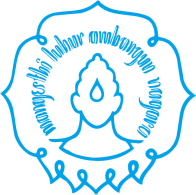 RENCANA PEMBELAJARAN SEMESTER (RPS)PROGRAM STUDI KEDOKTERANFAKULTAS  KEDOKTERANUNIVERSITAS SEBELAS MARETRENCANA PEMBELAJARAN SEMESTER (RPS)PROGRAM STUDI KEDOKTERANFAKULTAS  KEDOKTERANUNIVERSITAS SEBELAS MARETRENCANA PEMBELAJARAN SEMESTER (RPS)PROGRAM STUDI KEDOKTERANFAKULTAS  KEDOKTERANUNIVERSITAS SEBELAS MARETRENCANA PEMBELAJARAN SEMESTER (RPS)PROGRAM STUDI KEDOKTERANFAKULTAS  KEDOKTERANUNIVERSITAS SEBELAS MARETRENCANA PEMBELAJARAN SEMESTER (RPS)PROGRAM STUDI KEDOKTERANFAKULTAS  KEDOKTERANUNIVERSITAS SEBELAS MARETRENCANA PEMBELAJARAN SEMESTER (RPS)PROGRAM STUDI KEDOKTERANFAKULTAS  KEDOKTERANUNIVERSITAS SEBELAS MARETRENCANA PEMBELAJARAN SEMESTER (RPS)PROGRAM STUDI KEDOKTERANFAKULTAS  KEDOKTERANUNIVERSITAS SEBELAS MARETIdentitas Mata KuliahIdentitas Mata KuliahIdentitas Mata KuliahIdentitas Mata KuliahIdentitas  dan Validasi NamaTanda TanganKode Mata Kuliah: SL202: SL202: SL202Dosen Pengembang RPS:Yuliana Heri Suselo:Yuliana Heri Suselo:Yuliana Heri SuseloNama Mata Kuliah: Skills Lab Pemeriksaan Kepala Leher: Skills Lab Pemeriksaan Kepala Leher: Skills Lab Pemeriksaan Kepala LeherBobot Mata Kuliah (sks): 0.5 SKS: 0.5 SKS: 0.5 SKSKoord. Kelompok Mata Kuliah: Dhani Redhono , dr,SpPD-KPTI: Dhani Redhono , dr,SpPD-KPTI: Dhani Redhono , dr,SpPD-KPTISemester:II (dua):II (dua):II (dua)Mata Kuliah Prasyarat: - : - : - Kepala Program Studi: Sinu Andhi Jusup, dr., M.Kes: Sinu Andhi Jusup, dr., M.Kes: Sinu Andhi Jusup, dr., M.KesCapaian Pembelajaran Lulusan (CPL)Capaian Pembelajaran Lulusan (CPL)Capaian Pembelajaran Lulusan (CPL)Capaian Pembelajaran Lulusan (CPL)Capaian Pembelajaran Lulusan (CPL)Capaian Pembelajaran Lulusan (CPL)Capaian Pembelajaran Lulusan (CPL)Capaian Pembelajaran Lulusan (CPL)Kode CPLKode CPLUnsur CPLUnsur CPLUnsur CPLUnsur CPLUnsur CPLCP 3CP 3:Melakukan manajemen pasien mulai dari anamnesis, pemeriksaan fisik, pemeriksaan penunjang, penegakan diagnosis dan penatalaksanaan secara komprehensifMelakukan manajemen pasien mulai dari anamnesis, pemeriksaan fisik, pemeriksaan penunjang, penegakan diagnosis dan penatalaksanaan secara komprehensifMelakukan manajemen pasien mulai dari anamnesis, pemeriksaan fisik, pemeriksaan penunjang, penegakan diagnosis dan penatalaksanaan secara komprehensifMelakukan manajemen pasien mulai dari anamnesis, pemeriksaan fisik, pemeriksaan penunjang, penegakan diagnosis dan penatalaksanaan secara komprehensifMelakukan manajemen pasien mulai dari anamnesis, pemeriksaan fisik, pemeriksaan penunjang, penegakan diagnosis dan penatalaksanaan secara komprehensifCP 7CP 7:Mampu melakukan komunikasi efektif di bidang kedokteran dan kesehatanMampu melakukan komunikasi efektif di bidang kedokteran dan kesehatanMampu melakukan komunikasi efektif di bidang kedokteran dan kesehatanMampu melakukan komunikasi efektif di bidang kedokteran dan kesehatanMampu melakukan komunikasi efektif di bidang kedokteran dan kesehatanCP Mata kuliah (CPMK)CP Mata kuliah (CPMK)Melakukan pemeriksaan kepala, meliputi: wajah, rambut, mata, hidung, telinga,  mulut (bibir, mukosa oral, gigi, gusi, lidah, palatum dan faring). Melakukan pemeriksaan leher, meliputi: regio colli, trachea, kelenjar tiroid, kelenjar limfonodi.Melakukan interpretasi dan melaporkan hasil pemeriksaan kepala dan leherMelakukan pemeriksaan kepala, meliputi: wajah, rambut, mata, hidung, telinga,  mulut (bibir, mukosa oral, gigi, gusi, lidah, palatum dan faring). Melakukan pemeriksaan leher, meliputi: regio colli, trachea, kelenjar tiroid, kelenjar limfonodi.Melakukan interpretasi dan melaporkan hasil pemeriksaan kepala dan leherMelakukan pemeriksaan kepala, meliputi: wajah, rambut, mata, hidung, telinga,  mulut (bibir, mukosa oral, gigi, gusi, lidah, palatum dan faring). Melakukan pemeriksaan leher, meliputi: regio colli, trachea, kelenjar tiroid, kelenjar limfonodi.Melakukan interpretasi dan melaporkan hasil pemeriksaan kepala dan leherMelakukan pemeriksaan kepala, meliputi: wajah, rambut, mata, hidung, telinga,  mulut (bibir, mukosa oral, gigi, gusi, lidah, palatum dan faring). Melakukan pemeriksaan leher, meliputi: regio colli, trachea, kelenjar tiroid, kelenjar limfonodi.Melakukan interpretasi dan melaporkan hasil pemeriksaan kepala dan leherMelakukan pemeriksaan kepala, meliputi: wajah, rambut, mata, hidung, telinga,  mulut (bibir, mukosa oral, gigi, gusi, lidah, palatum dan faring). Melakukan pemeriksaan leher, meliputi: regio colli, trachea, kelenjar tiroid, kelenjar limfonodi.Melakukan interpretasi dan melaporkan hasil pemeriksaan kepala dan leherMelakukan pemeriksaan kepala, meliputi: wajah, rambut, mata, hidung, telinga,  mulut (bibir, mukosa oral, gigi, gusi, lidah, palatum dan faring). Melakukan pemeriksaan leher, meliputi: regio colli, trachea, kelenjar tiroid, kelenjar limfonodi.Melakukan interpretasi dan melaporkan hasil pemeriksaan kepala dan leherBahan Kajian KeilmuanBahan Kajian Keilmuan:  Anatomi, Fisiologi, Sistem Indera, Sistem Integumen dan Muskuloskeletal, Sistem Saraf dan psikiatri:  Anatomi, Fisiologi, Sistem Indera, Sistem Integumen dan Muskuloskeletal, Sistem Saraf dan psikiatri:  Anatomi, Fisiologi, Sistem Indera, Sistem Integumen dan Muskuloskeletal, Sistem Saraf dan psikiatri:  Anatomi, Fisiologi, Sistem Indera, Sistem Integumen dan Muskuloskeletal, Sistem Saraf dan psikiatri:  Anatomi, Fisiologi, Sistem Indera, Sistem Integumen dan Muskuloskeletal, Sistem Saraf dan psikiatri:  Anatomi, Fisiologi, Sistem Indera, Sistem Integumen dan Muskuloskeletal, Sistem Saraf dan psikiatri:  Anatomi, Fisiologi, Sistem Indera, Sistem Integumen dan Muskuloskeletal, Sistem Saraf dan psikiatri:  Anatomi, Fisiologi, Sistem Indera, Sistem Integumen dan Muskuloskeletal, Sistem Saraf dan psikiatri:  Anatomi, Fisiologi, Sistem Indera, Sistem Integumen dan Muskuloskeletal, Sistem Saraf dan psikiatri:  Anatomi, Fisiologi, Sistem Indera, Sistem Integumen dan Muskuloskeletal, Sistem Saraf dan psikiatri:  Anatomi, Fisiologi, Sistem Indera, Sistem Integumen dan Muskuloskeletal, Sistem Saraf dan psikiatri:  Anatomi, Fisiologi, Sistem Indera, Sistem Integumen dan Muskuloskeletal, Sistem Saraf dan psikiatriDeskripsi Mata KuliahDeskripsi Mata Kuliah: Pemeriksaan kepala dan leher merupakan bagian dari pemeriksaan fisik. Pemeriksaan kepala leher meliputi: inspeksi, palpasi dan auskultasi. Hasil pemeriksaan kepala leher, membantu dokter menegakkan diagnosis yang berhubungan dengan penyakit kepala dan leher.: Pemeriksaan kepala dan leher merupakan bagian dari pemeriksaan fisik. Pemeriksaan kepala leher meliputi: inspeksi, palpasi dan auskultasi. Hasil pemeriksaan kepala leher, membantu dokter menegakkan diagnosis yang berhubungan dengan penyakit kepala dan leher.: Pemeriksaan kepala dan leher merupakan bagian dari pemeriksaan fisik. Pemeriksaan kepala leher meliputi: inspeksi, palpasi dan auskultasi. Hasil pemeriksaan kepala leher, membantu dokter menegakkan diagnosis yang berhubungan dengan penyakit kepala dan leher.: Pemeriksaan kepala dan leher merupakan bagian dari pemeriksaan fisik. Pemeriksaan kepala leher meliputi: inspeksi, palpasi dan auskultasi. Hasil pemeriksaan kepala leher, membantu dokter menegakkan diagnosis yang berhubungan dengan penyakit kepala dan leher.: Pemeriksaan kepala dan leher merupakan bagian dari pemeriksaan fisik. Pemeriksaan kepala leher meliputi: inspeksi, palpasi dan auskultasi. Hasil pemeriksaan kepala leher, membantu dokter menegakkan diagnosis yang berhubungan dengan penyakit kepala dan leher.: Pemeriksaan kepala dan leher merupakan bagian dari pemeriksaan fisik. Pemeriksaan kepala leher meliputi: inspeksi, palpasi dan auskultasi. Hasil pemeriksaan kepala leher, membantu dokter menegakkan diagnosis yang berhubungan dengan penyakit kepala dan leher.Daftar ReferensiDaftar Referensi:Bate’s Guide to Physical Examination and History Taking, electronic version, 115-208:Bate’s Guide to Physical Examination and History Taking, electronic version, 115-208:Bate’s Guide to Physical Examination and History Taking, electronic version, 115-208:Bate’s Guide to Physical Examination and History Taking, electronic version, 115-208:Bate’s Guide to Physical Examination and History Taking, electronic version, 115-208:Bate’s Guide to Physical Examination and History Taking, electronic version, 115-208Tahap Kemampuan akhirMateri PokokReferensi Metode PembelajaranPengalamanBelajarWaktuPenilaian*Penilaian*Tahap Kemampuan akhirMateri PokokReferensi Metode PembelajaranPengalamanBelajarWaktuIndikator/kode CPLTeknik penilaian/bobot1234567891Melakukan pemeriksaan kepala, meliputi: wajah, rambut, mata, hidung, telinga,  mulut (bibir, mukosa oral, gigi, gusi, lidah, palatum dan faring). Melakukan pemeriksaan leher, meliputi: regio colli, trachea, kelenjar tiroid, kelenjar limfonodi.Melakukan interpretasi dan melaporkan hasil pemeriksaan kepala dan leherPemeriksaan kepalaPemeriksaan wajahPemeriksaan mata (general survey)Pemeriksaan telinga (general survei)Pemeriksaan mulutPemeriksaan leher/regio colliBate’s Guide to Physical Examination and History Taking, electronic version, 115-208Kuliah PengantarSkills Lab TerbimbingSkills Lab MandiriKuliah Interaktifsimulasi dan demonstrasisimulasi dan demonstrasi100 menit 100 menit100 menitCP 3CP 7OSCE